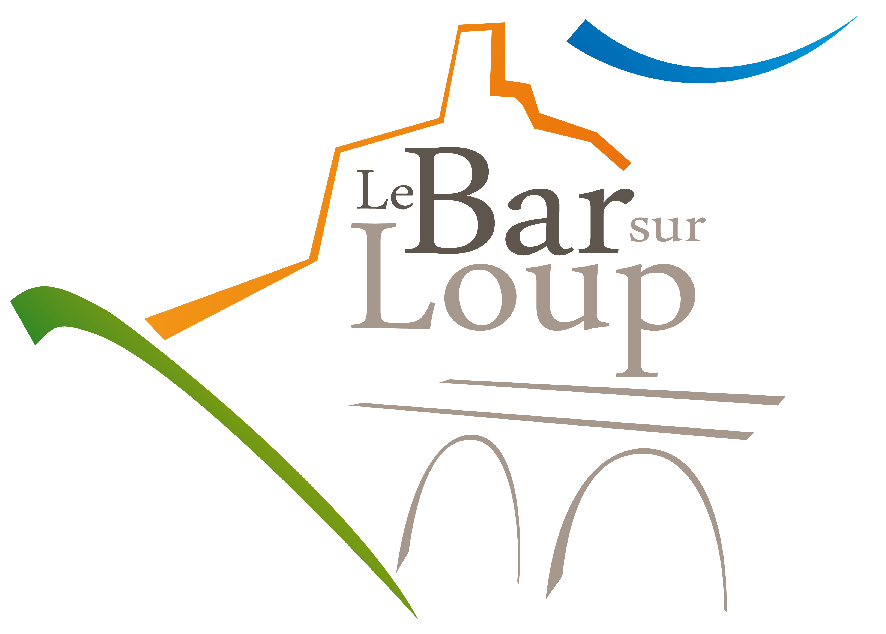 JUDO CLUB BAR SUR LOUPREPRISE DES COURS MERCREDI 9 SEPTEMBRE 2020Adresse : Salle des fêtes Avenue Amiral de Grasse Le Bar sur Loup      Enfants nés en 2014 (débutants) 2015 et  2016 Tous les mercredi de 10h à 11h et jeudi de 17h à 18h                                                                                                                          Enfants nés en 2012, 2013 et 2014 Tous les mercredi de 14h30 à 15h30 et vendredi de 17h à 18h                                                                                                                             Enfants nés en 2009, 2010 et 2011 Tous les lundi de 17h à 18h et mercredi de 11h à 12h                                                                                                                                                    Enfants nés en 2004, 2005, 2006, 2007 Tous les mercredi de 15h30 à 16h30 et vendredi de 18h à 19hADULTES et ADOS Tous les lundi et jeudi de 19h30 à 21h PRET DE KIMONOCOURS D’ESSAI GRATUITRenseignements : Herve Bétrancourt professeur diplômé d’état CN 3e DAN                         TEL : 06 62 01 03 37                Email : hb06@hotmail.frSITE et FACEBOOK :  https://www.judobarsurloup.com/                